«Иди мой друг –всегда иди дорогою добра!»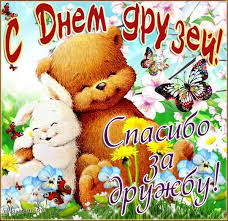    В рамках международного дня друзей, 9 июня в МБОУ « Маганская СОШ» прошло мероприятие «Иди мой друг –всегда иди, дорогою добра!»       Библиотекарь Максимова Е.В. рассказала детям о том, что доброта и милосердие – основные ценности человечества. Ребята с большим интересом прослушали притчу о котенке.  В течение всего мероприятия зачитывались стихотворения о добре, доброте и добрых поступках,  разыгрывались мини - сценки про добрые поступки и хорошее  отношение к окружающим, проводилась  мультвикторина «Добрый и злой сказочный герой» по отрывкам мультфильмов, вспоминались пословицы о добре, проводилась  игра «Круг добра».  В самом начале мероприятия на доске «выросло» дерево без листиков, а  к концу мероприятия на нем они появились со словами о добрых поступках. Из волшебного ларца было предложено ребятам выбрать из листиков с добрыми и плохими поступками только те, которые учат добру и милосердию.   Ребята второго отряда вырезали ладошки, сделали из   них птичек, написали добрые слова и посадили на ветви волшебного дерева добра. Общим мнением ребят стало то, что с добрым человеком общаться куда приятнее, чем со злым  и все трудности преодолимы, когда рядом с тобой настоящий друг… Любая сказка тому учит…Начальник летнего лагеря Столярова М.К.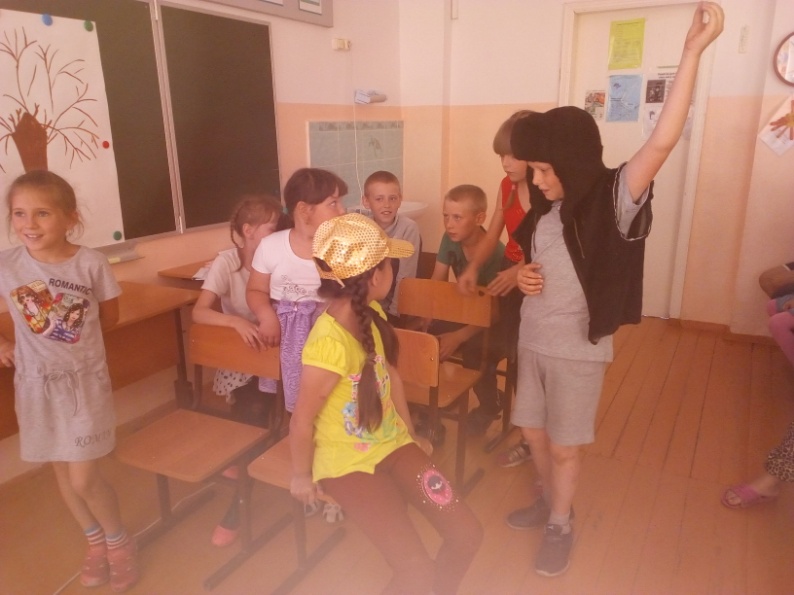 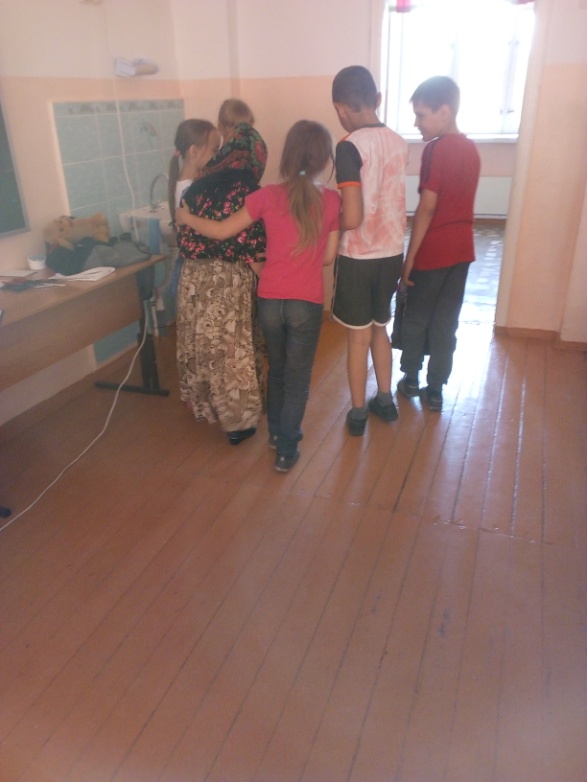 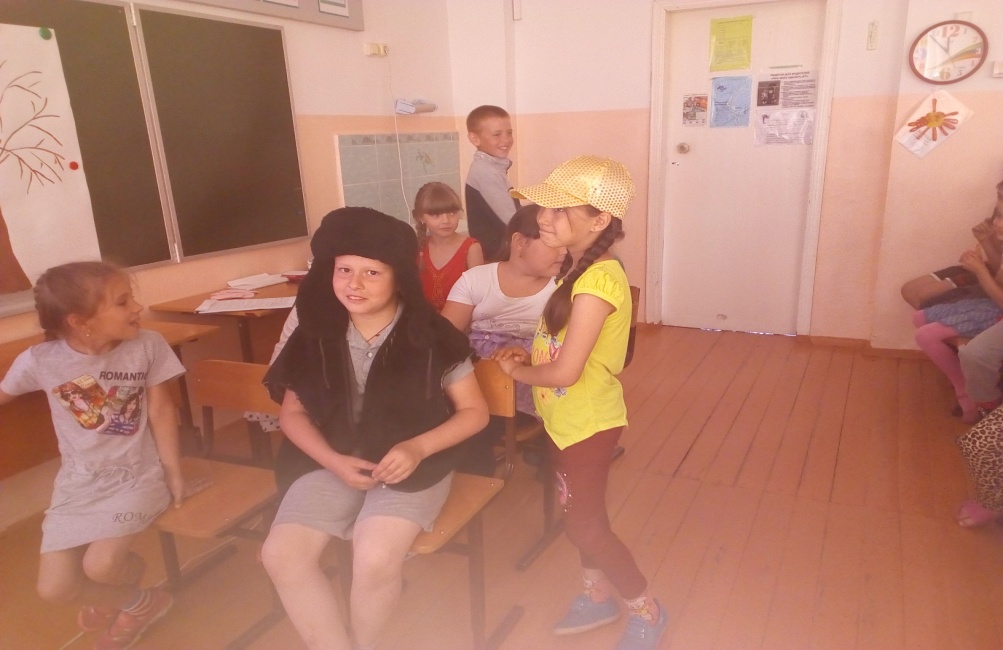 